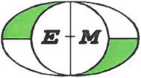 Biuro Studiów i Pomiarów Proekologicznych
»EKOMETRIA« Sp. z o.o.80-299 Gdańsk, ul. Orfeusza 2
tel. +48(58) 301-42-53, fax +48(58) 301-42-52
e-mail: powietrze@ekometria.com.plOtrzymują: Prezydenci miast, Wójtowie, Burmistrzowie oraz Starostowie jednostek terytorialnych województwa dolnośląskiegoGdańsk, 11.10.2022 r.L.dz. DN/081/2022Na podstawie rocznych ocen jakości powietrza w województwie dolnośląskim za lata 2020 i 2021 wraz z załącznikami wykonanych przez Departament Monitoringu Środowiska Głównego Inspektoratu Ochrony Środowiska we Wrocławiu stwierdzono konieczność opracowania aktualizacji programu ochrony powietrza:dla strefy dolnośląskiej z uwagi na przekroczenia obowiązujących poziomów dopuszczalnych pyłu zawieszonego PM 10, pyłu zawieszonego PM2,5 oraz poziomów docelowych benzo(a)pirenu, arsenu w pyle PM 10;- dla strefy aglomeracja wrocławska z uwagi na przekroczenia obowiązujących poziomów dopuszczalnych pyłu zawieszonego PM2,5 i ditlenku azotu (NO2) oraz poziomu docelowego benzo(a)pirenu;dla strefy miasto Legnica z uwagi na przekroczenia obowiązujących poziomów dopuszczalnych pyłu zawieszonego PM 10, pyłu zawieszonego PM2,5 oraz poziomu docelowego benzo(a)pirenu, arsenu w pyle PM 10;dla strefy miasto Wałbrzych z uwagi na przekroczenia poziomu docelowego benzo(a)pirenu.Zarząd Województwa Dolnośląskiego przystąpił do opracowania dokumentacji pn. „Aktualizacja Programu ochrony powietrza przyjętego uchwalą nr XXI/505/20 sejmiku Województwa Dolnośląskiego z dnia 16 lipca 2020 r. w sprawie przyjęcia programu ochrony powietrza dla stref w województwie dolnośląskim, w których w 2018 r. przekroczone zostały poziomy dopuszczalne i docelowe substancji w powietrzu wraz z planem działań krótkoterminowych". Integralną część opracowywanego programu stanowić będzie plan działań krótkoterminowych.W załączeniu przekazuję informację o rozpoczęciu prac, z prośbą o podanie jej do publicznej wiadomości w sposób zwyczajowo przyjęty w urzędzie w terminie od 14.10.2022 r. do 04.11.2022 r. włącznie (21 dni). Zwracam się z prośbą o niezwłoczne przekazanie informacji o sposobie oraz terminie dokonania ogłoszenia na adres e-mail: powietrze@ekometria.com.pl lub drogą pocztową na adres: B.S. i P.P. Ekometria Sp. z 0.0. ul. Orfeusza 2, 80-299 Gdańsk lub poprzez skrzynkę ePUAP: /UMWD WROCLAW/skrytkaESP, na załączonym wzorze oświadczenia.Z poważaniemZ up. Marszałka Województwa
Dolnośląskiego7. ...	oZałączniki:Pełnomocnictwo wydane przez Marszałka Województwa Dolnośląskiego,,Informacja(...)” z dnia 14 października 2022 r.Wzór oświadczenia o upublicznieniu informacjiDOLNY SLĄSKWrocław, 14 października 2022 r.INFORMACJAo przystąpieniu do opracowania projektu „Aktualizacja Programu ochrony powietrza"Zarząd Województwa Dolnośląskiego, na podstawie art. 91 ust. 9c ustawy z dnia 27 kwietnia 2001 r. Prawo ochrony środowiska (Dz. U. z 2021 r. poz. 1973 z późn. zm.), przystąpił do opracowania projektu uchwały ws. Aktualizacji Programu ochrony powietrza przyjętego uchwałą nr XXI/505/20 sejmiku Województwa Dolnośląskiego z dnia 16 lipca 2020 r. w sprawie przyjęcia programu ochrony powietrza dla stref w województwie dolnośląskim, w których w 2018 r. przekroczone zostały poziomy dopuszczalne i docelowe substancji w powietrzu wraz z planem działań krótkoterminowych.Podstawą do opracowania aktualizacji są stwierdzone przez Główny Inspektorat Ochrony Środowiska w ocenach rocznych jakości powietrza za 2020 i 2021 roku przekroczenia stężeń dopuszczalnych i docelowych substancji w powietrzu. Z ww. ocen wynika konieczność opracowania aktualizacji programu z uwagi na:w strefie dolnośląskiej - przekroczenia poziomów dopuszczalnych pyłu zawieszonego PM 10 i PM2,5 oraz poziomów docelowych benzo(a)pirenu i arsenu w pyle PM10;w strefie aglomeracja wrocławska - przekroczenia poziomów dopuszczalnych pyłu zawieszonego PM2,5 i dwutlenku azotu oraz poziomu docelowego benzo(a)pirenu;w strefie miasto Legnica z uwagi na przekroczenia obowiązujących poziomów dopuszczalnych pyłu zawieszonego PM10, i PM2,5 oraz poziomu docelowego benzo(a)pirenu i arsenu w pyle PM10;w strefie miasto Wałbrzych - przekroczenia poziomu docelowego benzo(a)pirenu.Na podstawie art. 39 ustawy z dnia 3 października 2008 r. o udostępnianiu informacji o środowisku i jego ochronie, udziale społeczeństwa w ochronie środowiska oraz o ocenach oddziaływania na środowisko (Dz. U. 2022 poz. 1029 z późn. zm.) oraz art. 91 ust. 9 ustawy Prawo ochrony środowiska udostępnia się ww. Roczne oceny jakości powietrza, z którymi można się zapoznać w Wydziale Instrumentów Środowiskowych Urzędu Marszałkowskiego Województwa Dolnośląskiego, ul. Walońska 3-5, 50-413 Wrocław, pokój 062a, tel. 71/770-42-40, za pośrednictwem Biuletynu Informacji Publicznej Urzędu Marszałkowskiego Województwa Dolnośląskiego (https://bip.dolnyslask.pl/), zakładka „Ochrona Środowiska" - pkt 6. Plany i programy ochrony środowiska oraz ich aktualizacje.Uwagi i wnioski można składać w terminie od 14.10.2022 r. do 04.11.2022 r. drogą elektroniczną na adres e-mail: powietrze(5)ekometria.com.pl oraz pisemnie lub ustnie do protokołu w Wydziale Instrumentów Środowiskowych (adres jw.). Uwagi i wnioski złożone po upływie terminu pozostawia się bez rozpatrzenia.Jednocześnie Zarząd Województwa Dolnośląskiego informuje, że po opracowaniu projektu uchwały w sprawie przedmiotowej aktualizacji Programu ochrony powietrza, zostaną przeprowadzone konsultacje społeczne z możliwością wnoszenia uwag do projektu dokumentu.W związku z realizacją wymogów Rozporządzenia Parlamentu Europejskiego i Rady (UE) 2016/679 z dnia 27 kwietnia 2016 r. w sprawie ochrony osób fizycznych w związku z przetwarzaniem danych osobowych i w sprawie swobodnego przepływu takich danych oraz uchylenia dyrektywy 95/46/WE, zgodnie z art. 13 ww. rozporządzenia, informuję osoby fizyczne zgłaszające ewentualne uwagi do prowadzonego postępowania, że:Administratorem Pani/Pana danych osobowych jest Marszałek Województwa Dolnośląskiego z siedzibą we Wrocławiu, ul. Wybrzeże J. Słowackiego 12-14, 50-411 Wrocław; Inspektor Ochrony Danych, e-mail: inspektor@umwd.pl;Pani/Pana dane osobowe przetwarzane są/będą w celu spełnienia obowiązków wynikających z prawa (art. 6 ust. 1 lit. c RODO), w ramach wykonywania zadań realizowanych w interesie publicznym oraz sprawowania władzy publicznej (art. 6 ust. 1 lit. e RODO), w związku z prowadzeniem postępowania administracyjnego w sprawie zmiany ww. decyzji Starosty Jeleniogórskiego oraz w celu archiwizacji;Odbiorcami Pani/Pana danych osobowych są/będą pracownicy UMWD, inni uczestnicy postępowania, organy administracji publicznej, sądy;Pani/Pana dane osobowe będą przechowywane przez okres przewidziany dla archiwizacji dokumentacji;Posiada Pani/Pan prawo dostępu do treści swoich danych oraz prawo ich sprostowania, usunięcia, ograniczenia przetwarzania, prawo do przenoszenia danych, prawo wniesienia sprzeciwu;Ma Pani/Pan prawo wniesienia skargi do Urzędu Ochrony Danych, gdy uzna Pani/Pan, iż przetwarzanie Pani/Pana danych osobowych narusza przepisy ogólnego rozporządzenia o ochronie danych osobowych z dnia 27 kwietnia 2016 r.;Jednocześnie informuję, że w przypadku zgłoszenia uwag do ww. postępowania, w piśmie do tut. organu należy zamieścić klauzulę o zapoznaniu się przez Panią/Pana z ww. zasadami przetwarzania Pani/Pana danych osobowych i wyrażeniu zgody na przetwarzanie tych danych.Z upoważnienia Marszałka Województwa Dolnośląskiego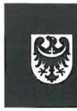 URZĄD MARSZAŁKOWSKI WOJEWÓDZTWA DOLNOŚLĄSKIEGOWybrzeże J. Słowackiego 12-14, 50-411 Wrocławwww.umwd.dolnyslask.plMARSZAŁEK WOJEWÓDZTWA DOLNOŚLĄSKIEGO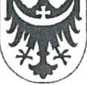 Wrocław, S września 2022 rokuPEŁNOMOCNICTWO nr .3.&L/2022Na podstawie art. 43 ust. 1 i 3 ustawy z dnia 5 czerwca 1998 r. o samorządzie województwa (Dz. U. z 2022 r. poz. 547 z późn. zm.) oraz art. 96 ustawy z dnia 23 kwietnia 1964 r. Kodeks cywilny (Dz. U. z 2022 r. poz. 1360 z późn. zm.), w związku umową nr DOS-l/1/2022 zawartą 2 września 2022 rokuupoważniamPanią Małgorzatę Paciorek, pracownicę firmy Biuro Studiów i Pomiarów Proekologicznych EKOMETRIA sp. z o.o. w Gdańsku, legitymującą się dowodem osobistym numer i seria: DCI 835124do prowadzenia czynności w imieniu Województwa Dolnośląskiego we wszystkich sprawach związanych z opracowaniem „aktualizacji Programu ochrony powietrza przyjętego uchwałą NR XXI/505/20 Sejmiku Województwa Dolnośląskiego z dnia 16 lipca 2020 r. w sprawie przyjęcia programu ochrony powietrza w województwie dolnośląskim, w których w 2018 r. zostały przekroczone poziomy dopuszczalne i docelowe substancji w powietrzu wraz z planem działań krótkoterminowych", a w szczególności do pozyskiwania dokumentów i danych niezbędnych do sporządzenia dokumentacji, do kontaktów z organami administracji, innymi podmiotami i instytucjami oraz do podawania do publicznej wiadomości informacji o kolejnych etapach postępowania, w tym jej ogłaszanie w prasie o zasięgu wojewódzkim.Termin ważności upoważnienia upływa z dniem 30 października 2023 roku.(podpis i pieczęć osoby upoważniającej)Upoważnienia udziela się na czas pełnienia funkcji i nie uprawnia ono do dalszych upoważnień.Upoważnienie ważne jest za okazaniem dowodu osobistego.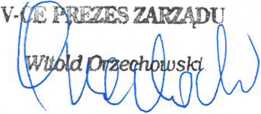 